MADONAS NOVADA PAŠVALDĪBA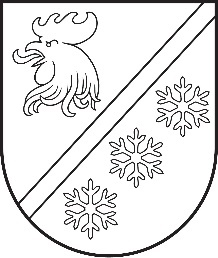 Reģ. Nr. 90000054572Saieta laukums 1, Madona, Madonas novads, LV-4801 t. 64860090, e-pasts: pasts@madona.lv ___________________________________________________________________________MadonāAPSTIPRINĀTSar Madonas novada pašvaldības domes2022. gada 30. novembra lēmumu Nr. 781(protokols Nr. 27, 11. p.)PAŠVALDĪBAS TILTU, PĀRVADU PĀRVALDĪBAS KĀRTĪBA MADONAS NOVADĀVispārīgie jautājumi.Noteikumi “Pašvaldības tiltu, pārvadu pārvaldības kārtība Madonas novadā” (turpmāk tekstā -Noteikumi) izstrādāti, lai nodrošinātu drošu Madonas  novada pašvaldības (turpmāk tekstā – Pašvaldība) tiltu ekspluatāciju.Noteikumi nosaka kārtību kādā tiek veikta Pašvaldības īpašumā vai valdījumā esošo tiltu apsekošana un tiltu inspekcijas Madonas novada administratīvajā teritorijā.Tiltu pārvaldīšanas organizēšana. Pašvaldības tiltu pārvaldīšana tiek organizēta:veicot Pašvaldības teritorijā esošo tiltu uzskaiti, veidojot vienotu datubāzi –    Pašvaldības tiltu reģistru;izveidotajā datubāzē ievietojot visu pieejamo informāciju par Pašvaldības tiltiem, tajā skaitā nodošanu ekspluatācijā, veiktajām apsekošanām, veiktajām inspekcijām, plānotajām inspekcijām, veiktajiem remontdarbiem, plānotajiem  remontdarbiem un citu būtisku informāciju;veicot tiltu apsekošanas;veicot inspekciju plānošanu, sagatavojot inspekciju plānus visiem tiltiem;veicot inspekcijas;izstrādājot remontdarbu plānu, nosakot prioritāros darbus;organizējot tiltu remontdarbus.Par tiltu pārvaldīšanu pašvaldībā atbildīgs Madonas novada pašvaldības centrālās administrācijas ceļu būvinženieris, bet izpildes kontroli veic Pašvaldības izpilddirektors.Tiltu apsekošana, inspekcijas un termiņi.3.1. Atbilstoši 01.11.2021. MK noteikumiem “Būvju tehniskās apsekošanas būvnormatīvs LBN 405-21” un LVS 190-11:2009 “Tiltu inspekcija un pārbaude uz slodzi” pašvaldības nodrošina šādu regulāru tiltu inspekciju veikšanu:vispārējā inspekcija;galvenā inspekcija;galvenā kabeļu inspekcija;galvenā zemūdens inspekcija.Vispārējās inspekcijas nolūks ir noteikt galveno tiltu konstrukciju bojājumus un defektus, kas ietekmē būves nestspēju, satiksmes drošību vai tilta caurlaides spēju 1 (viena) gada laikā, kā arī noteikt defektus, kas attīstoties var palielināt tilta uzturēšanas izdevumus, vai arī nelabvēlīgi iedarbojās uz apkārtējo vidi, vai ietekmē tilta izskatu. Galvenās inspekcijas nolūks ir noteikt galveno tilta konstrukciju bojājumus un defektus, kas ietekmē tilta nestspēju, satiksmes drošību vai tilta caurlaides spēju turpmāko 5 (piecu) gadu laikā kā arī identificēt defektus, kas attīstoties palielina tilta uzturēšanās izdevumus. Nepieciešamības gadījumā inspekcija ietver arī mērījumus un materiālu pārbaudes.Galvenās kabeļu inspekcijas nolūks ir noteikt, vai visi kabeļi, piekari, skavas un noenkurojumu punkti pilda savas funkcijas, kā arī noteikt nepieciešamos uzturēšanas darbus un to izmaksas.Galvenās zemūdens inspekcijas nolūks ir novērtēt visus zemūdens esošos tilta elementus, lai pārbaudītu to funkcionalitāti. Jāpārbauda arī upes gultne tilta tuvumā. Jānosaka arī nepieciešamie uzturēšanas darbi un to izmaksas.Nepieciešamības gadījumā Pašvaldība var veikt speciālās inspekcijas, lai detalizētāk izpētītu iepriekšējās inspekcijās atzīmētās prasības, negadījumos radušos bojājumus, pārslodzi, plūdu nodarīto kaitējumu, u.c.Katram tiltam tiek izveidots inspekciju plāns iekļaujot informāciju:kādi inspekcijas veidi jāveic;inspekciju veikšanas laika grafiks;kādi elementi kādās inspekcijās pārbaudāmi;kādi mērījumi, materiālu pētījumi un instrumentu nolasījumi jāveic;kāds ir iespējamais piekļūšanas aprīkojums inspekciju veikšanai.Jauniem tiltiem inspekcijas plāns sākas ar pieņemšanas inspekciju.Esošiem tiltiem inspekcijas plāns jāveido sākot ar  galveno inspekciju, pēc kuras datiem tiek veidots tālākais plāns.Vispārējās regulāras inspekcijas reizi gadā veic VAS “Latvijas valsts ceļi” kopā ar Madonas novada pašvaldības centrālās administrācijas ceļu būvinženieri, aizpildot attiecīgu apsekošanas aktu un veicot ierakstu Pašvaldības tiltu reģistrā.Galveno inspekciju darba uzdevumus sagatavo Madonas novada pašvaldības centrālās administrācijas ceļu būvinženieris, norādot tiltu sarakstu, veicamos darbus, prasības izpildītājam un citu nepieciešamo informāciju. Pēc inspekcijas veikšanas, inspekcijas veicējs sagatavo Galvenās inspekcijas rezultātu kopsavilkums (Pielikums Nr.1).Inspekcijas rezultātā  iegūstama šāda informācija, ko Pašvaldība var precizēt:pārskatu par jebkuriem bojājumiem, defektiem vai kļūdām, kas jānovērš, iespējamie bojājumu izraisītāji nākotnē.bojājumu tipi.mērījumu un materiālu pārbaužu rezultāti.tilta apraksts un bojājumu dislokācijas shēma.bojājumu pakāpe un to ietekmes sekas uz tiltu.bojājumu cēlonis.veicamie darbi bojājumu novēršanai.nepieciešamo atjaunošanas, pārbūves, remonta darbu prognozējamo izmaksu tāmes.turpmāk veicamās inspekcijas. Galvenās inspekcijas ietvaros nosakot tiltu bojājuma pakāpi klasificējamiNiecīgs bojājums, kad nav nepieciešami remonta darbi nākamo 10 gadu laikā.Vidējs bojājums, kad nepieciešami remonta darbi nākamo 4-10 gadu laikā.Nopietns bojājums, kad nepieciešami remonta darbi 1-3 gadu laikā.Kritisks bojājums, kad nepieciešami neatliekami remonta darbi (avārijas situācijas novēršana). Par tiltu inspekcijas veikšanu slēdzami līgumi, kuros tiek atrunātas prasības inspekcijas veikšanai un ceļu pārvaldītājs darbus pieņem tikai tad, kad ir pārliecinājies, ka inspekciju atzinumi satur visu nepieciešamo informāciju.Par tiltu inspekcijā iegūtajiem rezultātiem tiek informēta Madonas novada pašvaldības dome.Tiltu inspekciju un remontdarbu finansēšana.Finansējums tiltu inspekcijām tiek ieplānots Pašvaldības budžetā, saskaņā ar Pašvaldības izstrādāto inspekciju plānu.Pagastu un apvienību vadītāji, plānojot budžetu,  finansējumu pieprasa tiltiem, kas atrodas pārvalžu/apvienību teritorijā:inspekciju veikšanai.sertificētu speciālistu apmaksai.tiltu remontiem, atbilstoši veikto inspekciju secinājumiem.Darbi, kas atbilst tiltu ikdienas uzturēšanai, tiek finansēti no valsts mērķdotācijas autoceļu un tiltu uzturēšanai.Par finansējumu, kas nepieciešams  tiltu inspekciju laikā konstatēto bojājumu novēršanai, lemj Madonas novada dome, ievērojot prioritātes, ņemot vērā šādus kritērijus:bojājums ietekmē nestspēju vai satiksmes drošību.bojājumi ietekmē vidi.ir strauja bojājuma attīstība. iespējamās sekas, neveicot darbus.tilta noslodzi;tilts/pārvads tiek izmantots sabiedriskā transporta kustības nodrošināšanai;tiltam/pārvadam nav apbraucams ceļš.Ja tiek konstatēts kritisks bojājums, kur nepieciešams darbus veikt nekavējoši, finansējums tiek lūgts nākošā mēneša domes sēdē.Ja tiek konstatēts nopietns bojājums, kur izpildāmo defektu novēršanas laiks ir no 1-3 gadiem finansējumu pieprasa nākošā gada budžetā.Nepietiekama finansējuma gadījumos, izvērtējot tilta stāvokli, Pašvaldība var lemt 
arī par satiksmes ierobežojumiem un drošības pasākumu ieviešanu.Tiltu apsekošanas biežums un apjoms.Apsekošanu veic ar noteiktu regularitāti, kas ir atkarīga no tilta uzturēšanas klases un apsekojamā elementa. Tilta uzturēšanas klase ir tāda pati, kā ielai, kurā ietilpst apsekojamais tilts.Tilta apsekošanai ir divi līmeņi – tilta virsbūves un paplašinātā apsekošana.Tilta virsbūves daļas apsekošana ietver segumu un satiksmes organizācijas tehnisko līdzekļu apsekošanu, kā arī tiek fiksēti tilta elementi, kas ir būtiski bojāti (deformēti). Tilta virsbūves apsekošanu veic vienlaicīgi ar ielas apsekošanu. Biežums ir norādīts tabulā zemāk. Bez augstāk minētā, Pašvaldība veic tiltu paplašināto tehnisko apsekošanu. Šajā apsekošanā vizuāli tiek novērtēta gultnes tīrība, balsti, laidumi, konusa nostiprinājums, kāpnes, ūdens novades sistēma, ietves, margas u.c. elementi. Tiltu virsbūves daļas apsekošanaTilta virsbūves daļas apsekošanu veic vienlaicīgi ar ielas apsekošanu. Apsekošanu var veikt no brauktuves, transportlīdzekļa kustībā pār tiltu un vizuāli novērtējot dažādus tilta augšējās daļas elementus. Tās laikā tiek novērtēts, vai viss ir atbilstoši paredzētās uzturēšanas klases prasībām. Atklātiem defektiem padziļināti novērtē vai defekts nepārsniedz pieļaujamo robežu. Novērtē sekojošus defektus:Konstatētās neatbilstības jāfiksē tiltu ikdienas tehniskā stāvokļa apsekošanas protokolā un Pašvaldības tiltu reģistrā.Tilta virsbūves daļas apsekošanu veic apvienību un pagasta pārvalžu vadītāji, nepieciešamības gadījumā piesaistot Madonas novada pašvaldības centrālās administrācijas ceļu būvinženieri. Tilta paplašinātā apsekošanaTilta paplašināto apsekošanu veic papildus tilta inspekcijām, lai plānotu un kontrolētu uzturēšanas darbus, kā arī, lai laicīgi konstatētu tilta elementu defektus.Tiltu paplašināto apsekošanu obligāti jāveic 2 (divas) reizes gadā:Paplašināto tiltu apsekošanu pavasarī jāveic līdz 30. aprīlim.Paplašināto tiltu apsekošanu rudenī jāveic līdz 30. novembrim.Ārpuskārtas apsekošanu veic pēc sniegputeņiem, vētrām u.c., dabas stihiskām parādībām.Apsekošanas laikā tiek vizuāli novērtēti tilta augšdaļas elementi (satiksmes organizācijas līdzekļi, barjeras, margas, deformācijas šuves, ietves, ūdens uztvērēji u.c.), kas netiek apsekoti tilta virsbūves apsekošanā, kā arī pārējie elementi t.sk. “zem tilta” (konusi, gultne, laidumi, balsti u.c.).Apsekošana tiek veikta vizuāli novērtējot katru elementu. Uzmanība tiek pievērsta uzturēšanas ietvaros veicamajiem darbiem vai būtiskiem defektiem, kas var izraisīt avārijas situāciju vai būves stāvokļa strauju pasliktināšanos. Tilta paplašinātās apsekošanas rezultāti jāfiksē protokolā (skatīt 2.pielikumu). Kolonnā “Defekts” veic attiecīgu atzīmi – “Ir” (defekts ir konstatēts); “Nav” (defekts ir niecīgs vai nav konstatēts); “N/A” (nav attiecināms). Kolonnā “Piezīmes”, ja nepieciešams, var norādīt papildinformāciju par bojājumu. Piemēram, bojājuma atrašanās vieta, pakāpe, apraksts, lielums u.c.Tiltu paplašinātās apsekošanas protokolu sastāda papīra formātā un to paraksta atbildīgā persona, kas ir veikusi tilta apsekošanu. Apsekošanas protokols tiek pievienots “Pašvaldību tiltu reģistrs” datubāzē.Centrālās administrācijas, apvienību un pagastu pārvalžu vadītāju pienākumi.Tiltu pārvaldīšanas nodrošināšanai Madonas novada pašvaldības centrālās administrācijas ceļu būvinženierim  ir šādi uzdevumi:Plānot tiltu inspekciju;Sastādīt uzdevumus tiltu galvenās un  speciālās inspekcijas veikšanai;Veikt tirgus izpēti/iepirkumus tiltu inspekcijas pakalpojumiem;Kontrolēt tiltu inspekcijas līgumu izpildi;Informēt pagastu pārvaldes (turpmāk – Pārvaldnieki) par tiltu inspekcijas rezultātiem;Apkopot inspekciju rezultātus un kopā ar pārvaldniekiem plānot darbus inspekcijas laikā konstatēto bojājumu novēršanai;Ierosināt būvniecības ieceres dokumentācijas izstrādi tilta atjaunošanai vai pārbūvei;Kontrolēt tiltu bojājumu novēršanas darbu izpildi.Pārvaldniekiem ir šādi uzdevumi:Pamatojoties uz tiltu inspekciju rezultātiem sastādīt budžeta pieprasījumus un priekšlikumus attīstības plānošanas dokumentiem projektu iekļaušanai tiltu bojājumu novēršanai, t.i. tilta atjaunošanai vai pārbūvei. Pieprasījums/priekšlikums iesniedzams Madonas novada pašvaldības centrālās administrācijas ceļu būvinženierim.Veikt tiltu ikdienas apsekošanu atbilstoši noteikumiem “Pašvaldības tiltu, pārvadu pārvaldības kārtība Madonas novadā”, apsekošanās laikā konstatēto atspoguļojot tilta tehniskā stāvokļa apsekošanas aktā (Pielikums Nr. 3).Veikt tiltu ikdienas uzturēšanas darbus atbilstoši noteikumiem “Pašvaldības tiltu, pārvadu pārvaldības kārtība Madonas novadā”.Veikt ierakstus par tiltu ikdienas veiktajiem uzturēšanas darbiem tiltu ikdienas uzturēšanas darbu – nodošanas aktā (Pielikums Nr. 4). Aktā norāda šādu informāciju: darbu veikšanas datums, ceļa nosaukums un tilta atrašanās vieta (ceļa km), veikto darbu nosaukums, darbu mērvienība, izpildīto darbu daudzumus, darbu veikšanā izmantotie materiāli, darbu veikšanā izmantoto materiālu daudzumus, izmantotie mehānismi, darbu izpildītājs. 9. Noslēguma jautājumi.9.1. “Pašvaldības tiltu, pārvadu pārvaldības kārtība Madonas novadā” noteikumi stājas spēkā ar 2022.gada 1. decembri. Pielikums Nr.1GALVENĀS INSPEKCIJAS REZULTĀTU KOPSAVILKUMS Pielikums Nr. 2TILTA PAPLAŠINĀTĀS APSEKOŠANAS PROTOKOLSTilta nosaukums__ _____________Uzturēšanas klase_________Apsekošanas datums__________________Apsekoja:Pielikums Nr. 3TILTU IKDIENAS TEHNISKĀ STĀVOKĻA APSEKOŠANAS  AKTSApsekoja:Datums:Pielikums Nr. 4TILTU IKDIENAS UZTURĒŠANAS DARBU PIEŅEMŠANAS – NODOŠANAS AKTSTilta nosaukums (ceļa posms):Uzturēšanas klase:Uzturēšanas klaseBiežums, ne retāk kā:AReizi 1 – 3 mēnešosBReizi 6 mēnešosCReizi 9 mēnešosDReizi gadāEReizi gadāNr.DefektsApraksts1SegumsSegums1.1Satiksmei bīstami bojājumi, piesārņojumsAvārijas bedres, bīstami svešķermeņi, bīstams piesārņojums, lieli sanesumi1.2Dilumkārtas bojājumiŠķērsviļņi, iesēdumi, pacēlumi <30mmRises un bedres <25mm1.3Stāvošs ūdens uz brauktuvesPēc lietus uz seguma peļķes >5m2 , >30mm1.4Izskalojumi nomalēIzskalojumi, dziļāki par 50cm, kas atrodas nomalē, vai brauktuves tuvumā.2Satiksmes organizācijas tehniskie līdzekļi u.c. elementiSatiksmes organizācijas tehniskie līdzekļi u.c. elementi2.1Trūkst, bojātas vai netīras ceļa zīmes, vertikālie apzīmējumiSaliektas, nenostiprinātas, zudušas ceļa zīmes (vertikālie apzīmējumi). Netīrumi samazina redzamību.2.2Bojāti ceļa zīmju balstiSaliekti, vai sašķiebušies >10cm/m stabi.2.3Deformētas drošības barjeras, margasElementi ir mehāniski deformēti. Deformācijas ietekmē satiksmes drošību.2.4Deformēti apgaismojuma balstiApgaismojuma balsti saliekti, sašķiebti >10cm/m.Nr. p.k.Tiltu raksturojumsTiltu raksturojumsTiltu raksturojumsTiltu raksturojumsGalvenā inspekcija veiktaGalvenā inspekcija veiktaBojājuma novērtējums apzīmējumsBojājuma novērtējums apzīmējumsBojājumu aprakstsBojājumu aprakstsNr. p.k.Ielas uzturēšanas klaseTiltam pieguļošās ielas nosaukumsIzbūves gadsgads/mēnesis/datumsgads/mēnesis/datums1.2.Utt.Nr.Tilta elements/ defektsDefektsDefektsDefektsPiezīmesNr.Tilta elements/ defektsIrNavN/A1.Apsekošana virs tilta - brauktuve, ietve un satiksmes aprīkojumsApsekošana virs tilta - brauktuve, ietve un satiksmes aprīkojumsApsekošana virs tilta - brauktuve, ietve un satiksmes aprīkojumsApsekošana virs tilta - brauktuve, ietve un satiksmes aprīkojumsApsekošana virs tilta - brauktuve, ietve un satiksmes aprīkojums1.1Plaisas asfalta segumā (>3mm)1.2Bedres, nelīdzenumi, rises asfalta segumā, izdrupumi1.3.Koka klāja bojājumi (trupe, kustīgi dēļi, plīsumi, trūkst daļas)1.4.Deformācijas šuvju bojājumi (plīsumi, deformācijas, šuves pildījuma izspiešanās, piesārņojums, caursūkšanās u.c.)1.5.Plaisas, bedres ietves segumā1.6.Kavēta ūdens novade (aizsērējušas, bojātas notekas, sanesumi, bojātas teknes)1.7.Izskalojums vai iesēdums nomalē vai ielas un tilta laiduma savienojumā (iesēdums >5cm, izskalojumi >10cm, kas var palielināties)1.8.Ceļa zīmju bojājumi (bojāts zīmes pārklājums, deformācijas, kustās, nepareizs novietojums, u.c.)1.9.Barjeru bojājumi (deformācijas, korozija, bojāti stiprinājumi, betona atvairbarjeru izdrupumi)1.10.Margu bojājumi (deformācijas, korozija, bojāti stiprinājumi)2.Apsekošana zem tilta - gultne, balsti, laiduma konstrukcija, konusiApsekošana zem tilta - gultne, balsti, laiduma konstrukcija, konusiApsekošana zem tilta - gultne, balsti, laiduma konstrukcija, konusiApsekošana zem tilta - gultne, balsti, laiduma konstrukcija, konusiApsekošana zem tilta - gultne, balsti, laiduma konstrukcija, konusi2.1.Ūdensteces aizsprostojumi/sanesumi gultnē vai krastā2.2.Balstu, uzkalu bojājumi (plaisas, izdrupumi, armējuma korozija, bojāts krāsojums)2.3.Laidumu konstrukcijas bojājumi (plaisas, izdrupumi, armējuma korozija, bojāts krāsojums, notecējumi no šuvēm, notecējumi laidumos)2.4.Apskates kāpņu bojājumi (piesārņojums, zāle >50cm, bojāti pakāpieni)2.5.Konusa nostiprinājuma bojājumi/izskalojumi (krasta nostiprinājumu deformācijas, nobīdījušās plātnes, iesēdumi laukakmeņu nostiprinājumā, bojāts nostiprinājuma balsts, izskalojumi krastā un konusā)2.6.Apaugums pie tilta gala balstiem vai uz konusiem (koki un krūmi ierobežo zemtilta daļas ventilāciju, zāle >50cm)Tilta nosaukumsUzturēšanas klaseDatumsApsekotais tiltsKonstatētie trūkumiPlānotie darbi trūkumu novēršanaiIzpildes termiņšPiezīmesDatumsAdreseIzpildītā darba nosaukumsIzpildītājsPielietotā tehnikaIzlietotais materiālsIzlietotais materiālsIzpildītāja parakstsDatumsAdreseIzpildītā darba nosaukumsIzpildītājsPielietotā tehnikaNosaukumsDaudzumsIzpildītāja paraksts